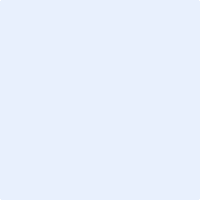 LA PRESENTE NOTIFICA viene sottoscritta dal Locatario o dal Rappresentante del Locatario alla data indicata di seguito.Affittuario: a      Firma:	 Nome:      Qualifica:      Data:   	L'affittuario dichiara di aver ricevuto la presente notifica e accetta di riservare lo spazio e i termini commerciali qui descritti in conformità e subordinatamente ai termini del contratto di locazione finale:PTI:a                                                                                                                                       Firma:	 Nome:      Qualifica:      Data:        	Ai sensi della legislazione vigente, vi informiamo che i dati personali forniti saranno trattati da Phoenix Tower International Investments LLC per contattarvi. La base giuridica del trattamento è il consenso, che potrete revocare in qualsiasi momento. Potete esercitare, nella misura in cui applicabile, i vostri diritti di accesso, rettifica o cancellazione, restrizione al trattamento, opposizione, portabilità e opposizione al trattamento automatizzato scrivendo a 999 Yamato Road, Suite 100, Boca Raton, FL 33431, Stati Uniti d’America, oppure inviando un’e-mail a privacy@phoenixintnl.com. Potete consultare la nostra politica sulla privacy all’indirizzo  https://www.phoenixintnl.com/pti-privacy-policy      ho letto e accettato la politica sulla privacy.   Cliccando, riconosco di aver letto e accettato la politica sulla privacy.NOTA: PER L'ELABORAZIONE DELLA DOMANDA È NECESSARIO COMPILARE TUTTI I CAMPI CON UN ASTERISCO (*).NOTA: PER L'ELABORAZIONE DELLA DOMANDA È NECESSARIO COMPILARE TUTTI I CAMPI CON UN ASTERISCO (*).NOTA: PER L'ELABORAZIONE DELLA DOMANDA È NECESSARIO COMPILARE TUTTI I CAMPI CON UN ASTERISCO (*).NOTA: PER L'ELABORAZIONE DELLA DOMANDA È NECESSARIO COMPILARE TUTTI I CAMPI CON UN ASTERISCO (*).NOTA: PER L'ELABORAZIONE DELLA DOMANDA È NECESSARIO COMPILARE TUTTI I CAMPI CON UN ASTERISCO (*).NOTA: PER L'ELABORAZIONE DELLA DOMANDA È NECESSARIO COMPILARE TUTTI I CAMPI CON UN ASTERISCO (*).NOTA: PER L'ELABORAZIONE DELLA DOMANDA È NECESSARIO COMPILARE TUTTI I CAMPI CON UN ASTERISCO (*).NOTA: PER L'ELABORAZIONE DELLA DOMANDA È NECESSARIO COMPILARE TUTTI I CAMPI CON UN ASTERISCO (*).NOTA: PER L'ELABORAZIONE DELLA DOMANDA È NECESSARIO COMPILARE TUTTI I CAMPI CON UN ASTERISCO (*).NOTA: PER L'ELABORAZIONE DELLA DOMANDA È NECESSARIO COMPILARE TUTTI I CAMPI CON UN ASTERISCO (*).NOTA: PER L'ELABORAZIONE DELLA DOMANDA È NECESSARIO COMPILARE TUTTI I CAMPI CON UN ASTERISCO (*).NOTA: PER L'ELABORAZIONE DELLA DOMANDA È NECESSARIO COMPILARE TUTTI I CAMPI CON UN ASTERISCO (*).NOTA: PER L'ELABORAZIONE DELLA DOMANDA È NECESSARIO COMPILARE TUTTI I CAMPI CON UN ASTERISCO (*).NOTA: PER L'ELABORAZIONE DELLA DOMANDA È NECESSARIO COMPILARE TUTTI I CAMPI CON UN ASTERISCO (*).NOTA: PER L'ELABORAZIONE DELLA DOMANDA È NECESSARIO COMPILARE TUTTI I CAMPI CON UN ASTERISCO (*).NOTA: PER L'ELABORAZIONE DELLA DOMANDA È NECESSARIO COMPILARE TUTTI I CAMPI CON UN ASTERISCO (*).NOTA: PER L'ELABORAZIONE DELLA DOMANDA È NECESSARIO COMPILARE TUTTI I CAMPI CON UN ASTERISCO (*).*Spuntare una casella:   Nuovo     Aggiunta alla modifica     esistente     N. emendamento:       *Spuntare una casella:   Nuovo     Aggiunta alla modifica     esistente     N. emendamento:       *Spuntare una casella:   Nuovo     Aggiunta alla modifica     esistente     N. emendamento:       *Spuntare una casella:   Nuovo     Aggiunta alla modifica     esistente     N. emendamento:       *Spuntare una casella:   Nuovo     Aggiunta alla modifica     esistente     N. emendamento:       *Spuntare una casella:   Nuovo     Aggiunta alla modifica     esistente     N. emendamento:       *Spuntare una casella:   Nuovo     Aggiunta alla modifica     esistente     N. emendamento:       *Spuntare una casella:   Nuovo     Aggiunta alla modifica     esistente     N. emendamento:       *Spuntare una casella:   Nuovo     Aggiunta alla modifica     esistente     N. emendamento:       *Spuntare una casella:   Nuovo     Aggiunta alla modifica     esistente     N. emendamento:       *Spuntare una casella:   Nuovo     Aggiunta alla modifica     esistente     N. emendamento:       *Spuntare una casella:   Nuovo     Aggiunta alla modifica     esistente     N. emendamento:       *Spuntare una casella:   Nuovo     Aggiunta alla modifica     esistente     N. emendamento:       *DATA DI PRESENTAZIONE DELLA DOMANDA: *DATA DI PRESENTAZIONE DELLA DOMANDA: *DATA DI PRESENTAZIONE DELLA DOMANDA: *DATA DI PRESENTAZIONE DELLA DOMANDA: *Informazioni sul sito PTI*Informazioni sul sito PTI*Informazioni sul sito PTI*Informazioni sul sito PTIPHOENIX TOWER INTERNATIONALVia Tortona 9
Milan (MI) – Italy – 20144 Telefono:  +39 345 1484434Fax: +1 (561) 257-0558PHOENIX TOWER INTERNATIONALVia Tortona 9
Milan (MI) – Italy – 20144 Telefono:  +39 345 1484434Fax: +1 (561) 257-0558PHOENIX TOWER INTERNATIONALVia Tortona 9
Milan (MI) – Italy – 20144 Telefono:  +39 345 1484434Fax: +1 (561) 257-0558*Selezionare il responsabile commerciale:*Selezionare il responsabile commerciale:*Selezionare il responsabile commerciale:*Selezionare il responsabile commerciale:*Selezionare il responsabile commerciale:*Selezionare il responsabile commerciale:*Selezionare il responsabile commerciale:*Selezionare il responsabile commerciale:*Selezionare il responsabile commerciale:*Selezionare il responsabile commerciale:*Numero ID del sito PTI:               *Numero ID del sito PTI:               *Numero ID del sito PTI:               PHOENIX TOWER INTERNATIONALVia Tortona 9
Milan (MI) – Italy – 20144 Telefono:  +39 345 1484434Fax: +1 (561) 257-0558PHOENIX TOWER INTERNATIONALVia Tortona 9
Milan (MI) – Italy – 20144 Telefono:  +39 345 1484434Fax: +1 (561) 257-0558PHOENIX TOWER INTERNATIONALVia Tortona 9
Milan (MI) – Italy – 20144 Telefono:  +39 345 1484434Fax: +1 (561) 257-0558Note:  Note:  Note:  Note:  Note:  Note:  Note:  Note:  Note:  Note:  *Nome del sito PTI:*Nome del sito PTI:*Nome del sito PTI:PHOENIX TOWER INTERNATIONALVia Tortona 9
Milan (MI) – Italy – 20144 Telefono:  +39 345 1484434Fax: +1 (561) 257-0558PHOENIX TOWER INTERNATIONALVia Tortona 9
Milan (MI) – Italy – 20144 Telefono:  +39 345 1484434Fax: +1 (561) 257-0558PHOENIX TOWER INTERNATIONALVia Tortona 9
Milan (MI) – Italy – 20144 Telefono:  +39 345 1484434Fax: +1 (561) 257-0558Note:  Note:  Note:  Note:  Note:  Note:  Note:  Note:  Note:  Note:  ID di riferimento del cliente:ID di riferimento del cliente:ID di riferimento del cliente:PHOENIX TOWER INTERNATIONALVia Tortona 9
Milan (MI) – Italy – 20144 Telefono:  +39 345 1484434Fax: +1 (561) 257-0558PHOENIX TOWER INTERNATIONALVia Tortona 9
Milan (MI) – Italy – 20144 Telefono:  +39 345 1484434Fax: +1 (561) 257-0558PHOENIX TOWER INTERNATIONALVia Tortona 9
Milan (MI) – Italy – 20144 Telefono:  +39 345 1484434Fax: +1 (561) 257-0558Note:  Note:  Note:  Note:  Note:  Note:  Note:  Note:  Note:  Note:  *Date revisione:*Date revisione:*Date revisione:PHOENIX TOWER INTERNATIONALVia Tortona 9
Milan (MI) – Italy – 20144 Telefono:  +39 345 1484434Fax: +1 (561) 257-0558PHOENIX TOWER INTERNATIONALVia Tortona 9
Milan (MI) – Italy – 20144 Telefono:  +39 345 1484434Fax: +1 (561) 257-0558PHOENIX TOWER INTERNATIONALVia Tortona 9
Milan (MI) – Italy – 20144 Telefono:  +39 345 1484434Fax: +1 (561) 257-0558     *Selezionare il Referente delle operazioni:     *Selezionare il Referente delle operazioni:     *Selezionare il Referente delle operazioni:     *Selezionare il Referente delle operazioni:     *Selezionare il Referente delle operazioni:     *Selezionare il Referente delle operazioni:     *Selezionare il Referente delle operazioni:     *Selezionare il Referente delle operazioni:     *Selezionare il Referente delle operazioni:     *Selezionare il Referente delle operazioni:PHOENIX TOWER INTERNATIONALVia Tortona 9
Milan (MI) – Italy – 20144 Telefono:  +39 345 1484434Fax: +1 (561) 257-0558PHOENIX TOWER INTERNATIONALVia Tortona 9
Milan (MI) – Italy – 20144 Telefono:  +39 345 1484434Fax: +1 (561) 257-0558PHOENIX TOWER INTERNATIONALVia Tortona 9
Milan (MI) – Italy – 20144 Telefono:  +39 345 1484434Fax: +1 (561) 257-0558Note : Note : Note : Note : Note : Note : Note : Note : Note : Note : INFORMAZIONI SUL SITO PTIINFORMAZIONI SUL SITO PTIINFORMAZIONI SUL SITO PTIINFORMAZIONI SUL SITO PTIINFORMAZIONI SUL SITO PTIINFORMAZIONI SUL SITO PTIINFORMAZIONI SUL SITO PTIINFORMAZIONI SUL SITO PTIINFORMAZIONI SUL SITO PTIINFORMAZIONI SUL SITO PTIINFORMAZIONI SUL SITO PTIINFORMAZIONI SUL SITO PTIINFORMAZIONI SUL SITO PTIINFORMAZIONI SUL SITO PTIINFORMAZIONI SUL SITO PTIINFORMAZIONI SUL SITO PTIINFORMAZIONI SUL SITO PTI*Latitudine:      N*Longitudine:      O*Latitudine:      N*Longitudine:      O*Latitudine:      N*Longitudine:      OTipo di struttura esistente:      Altezza della struttura esistente:      Tipo di struttura esistente:      Altezza della struttura esistente:      Tipo di struttura esistente:      Altezza della struttura esistente:      Tipo di struttura esistente:      Altezza della struttura esistente:      Tipo di struttura esistente:      Altezza della struttura esistente:      Tipo di struttura esistente:      Altezza della struttura esistente:      *È necessaria l'estensione della torre? Sì  No   Se Si, di quanti metri:     *È necessaria l'estensione della torre? Sì  No   Se Si, di quanti metri:     *È necessaria l'estensione della torre? Sì  No   Se Si, di quanti metri:     *È necessaria l'estensione della torre? Sì  No   Se Si, di quanti metri:     *È necessaria l'estensione della torre? Sì  No   Se Si, di quanti metri:     *È necessaria l'estensione della torre? Sì  No   Se Si, di quanti metri:     *È necessaria l'estensione della torre? Sì  No   Se Si, di quanti metri:     *È necessaria l'estensione della torre? Sì  No   Se Si, di quanti metri:     *Latitudine:      N*Longitudine:      O*Latitudine:      N*Longitudine:      O*Latitudine:      N*Longitudine:      OTipo di struttura esistente:      Altezza della struttura esistente:      Tipo di struttura esistente:      Altezza della struttura esistente:      Tipo di struttura esistente:      Altezza della struttura esistente:      Tipo di struttura esistente:      Altezza della struttura esistente:      Tipo di struttura esistente:      Altezza della struttura esistente:      Tipo di struttura esistente:      Altezza della struttura esistente:      *L'attrezzatura si estende sopra la cima della torre? Sì  No   Se Si, di quanti metri:    *L'attrezzatura si estende sopra la cima della torre? Sì  No   Se Si, di quanti metri:    *L'attrezzatura si estende sopra la cima della torre? Sì  No   Se Si, di quanti metri:    *L'attrezzatura si estende sopra la cima della torre? Sì  No   Se Si, di quanti metri:    *L'attrezzatura si estende sopra la cima della torre? Sì  No   Se Si, di quanti metri:    *L'attrezzatura si estende sopra la cima della torre? Sì  No   Se Si, di quanti metri:    *L'attrezzatura si estende sopra la cima della torre? Sì  No   Se Si, di quanti metri:    *L'attrezzatura si estende sopra la cima della torre? Sì  No   Se Si, di quanti metri:    *Latitudine:      N*Longitudine:      O*Latitudine:      N*Longitudine:      O*Latitudine:      N*Longitudine:      OTipo di struttura esistente:      Altezza della struttura esistente:      Tipo di struttura esistente:      Altezza della struttura esistente:      Tipo di struttura esistente:      Altezza della struttura esistente:      Tipo di struttura esistente:      Altezza della struttura esistente:      Tipo di struttura esistente:      Altezza della struttura esistente:      Tipo di struttura esistente:      Altezza della struttura esistente:      *L'attrezzatura si estende sopra il tabellone per le affissioni? Sì  No   Se Si, di quanti metri:    *L'attrezzatura si estende sopra il tabellone per le affissioni? Sì  No   Se Si, di quanti metri:    *L'attrezzatura si estende sopra il tabellone per le affissioni? Sì  No   Se Si, di quanti metri:    *L'attrezzatura si estende sopra il tabellone per le affissioni? Sì  No   Se Si, di quanti metri:    *L'attrezzatura si estende sopra il tabellone per le affissioni? Sì  No   Se Si, di quanti metri:    *L'attrezzatura si estende sopra il tabellone per le affissioni? Sì  No   Se Si, di quanti metri:    *L'attrezzatura si estende sopra il tabellone per le affissioni? Sì  No   Se Si, di quanti metri:    *L'attrezzatura si estende sopra il tabellone per le affissioni? Sì  No   Se Si, di quanti metri:    *Indirizzo / Posizione del sito:      *Indirizzo / Posizione del sito:      *Indirizzo / Posizione del sito:      *Indirizzo / Posizione del sito:      *Indirizzo / Posizione del sito:      *Indirizzo / Posizione del sito:      *Indirizzo / Posizione del sito:      *Indirizzo / Posizione del sito:      *Indirizzo / Posizione del sito:      *Indirizzo / Posizione del sito:      *Indirizzo / Posizione del sito:      *Indirizzo / Posizione del sito:      *Indirizzo / Posizione del sito:      *Indirizzo / Posizione del sito:      *Indirizzo / Posizione del sito:      *Montaggio su palo o a filo?      *Montaggio su palo o a filo?      INFORMAZIONI DELL'AFFITTUARIOINFORMAZIONI DELL'AFFITTUARIOINFORMAZIONI DELL'AFFITTUARIOINFORMAZIONI DELL'AFFITTUARIOINFORMAZIONI DELL'AFFITTUARIOINFORMAZIONI DELL'AFFITTUARIOINFORMAZIONI DELL'AFFITTUARIOINFORMAZIONI DELL'AFFITTUARIOINFORMAZIONI DELL'AFFITTUARIOINFORMAZIONI DELL'AFFITTUARIOINFORMAZIONI DELL'AFFITTUARIOINFORMAZIONI DELL'AFFITTUARIOINFORMAZIONI DELL'AFFITTUARIOINFORMAZIONI DELL'AFFITTUARIOINFORMAZIONI DELL'AFFITTUARIOINFORMAZIONI DELL'AFFITTUARIOINFORMAZIONI DELL'AFFITTUARIO*Data di collocazione prevista dell’affittuario:*Data di collocazione prevista dell’affittuario:*Data di collocazione prevista dell’affittuario:*Data di collocazione prevista dell’affittuario:*Data di collocazione prevista dell’affittuario:*Data di collocazione prevista dell’affittuario:*Nome affittuario:*Nome affittuario:*Nome della persona giuridica dell'affittuario:*Nome della persona giuridica dell'affittuario:*Nome della persona giuridica dell'affittuario:*Nome della persona giuridica dell'affittuario:*Numero e nome del sito affittuario:*Numero e nome del sito affittuario:*Numero/Nome del progetto affittuario:*Numero/Nome del progetto affittuario:*Tipo di entità (Snc, Srl, SpA) d/b/a: (se applicabile)*Tipo di entità (Snc, Srl, SpA) d/b/a: (se applicabile)*Tipo di entità (Snc, Srl, SpA) d/b/a: (se applicabile)*Tipo di entità (Snc, Srl, SpA) d/b/a: (se applicabile)*Contatto del responsabile del project manager (nome/telefono/e-mail/indirizzo):*Contatto del responsabile del project manager (nome/telefono/e-mail/indirizzo):*Indirizzo del preavviso per locazione:*Indirizzo del preavviso per locazione:*Indirizzo del preavviso per locazione:*Indirizzo del preavviso per locazione:*Contatto del responsabile del project manager (nome/telefono/e-mail/indirizzo):*Contatto del responsabile del project manager (nome/telefono/e-mail/indirizzo):*Con copie a:*Con copie a:*Con copie a:*Con copie a:*Responsabile RF dell’affittuario:(nome/telefono/e-mail/indirizzo):*Responsabile RF dell’affittuario:(nome/telefono/e-mail/indirizzo):*Firmatario dell’affittuario:(nome e titolo)*Firmatario dell’affittuario:(nome e titolo)*Firmatario dell’affittuario:(nome e titolo)*Firmatario dell’affittuario:(nome e titolo)*Punto di escalation dell’affittuario (Decision Maker) o Manager: (nome/telefono/e-mail/indirizzo) :*Punto di escalation dell’affittuario (Decision Maker) o Manager: (nome/telefono/e-mail/indirizzo) :*Punto di escalation dell’affittuario (Decision Maker) o Manager: (nome/telefono/e-mail/indirizzo) :*Punto di escalation dell’affittuario (Decision Maker) o Manager: (nome/telefono/e-mail/indirizzo) :*Punto di escalation dell’affittuario (Decision Maker) o Manager: (nome/telefono/e-mail/indirizzo) :DATI DI CONTATTO DELLA DITTA DI ACQUISIZIONE DEL SITODATI DI CONTATTO DELLA DITTA DI ACQUISIZIONE DEL SITODATI DI CONTATTO DELLA DITTA DI ACQUISIZIONE DEL SITODATI DI CONTATTO DELLA DITTA DI ACQUISIZIONE DEL SITODATI DI CONTATTO DELLA DITTA DI ACQUISIZIONE DEL SITODATI DI CONTATTO DELLA DITTA DI ACQUISIZIONE DEL SITODATI DI CONTATTO DELLA DITTA DI ACQUISIZIONE DEL SITODATI DI CONTATTO DELLA DITTA DI ACQUISIZIONE DEL SITODATI DI CONTATTO DELLA DITTA DI ACQUISIZIONE DEL SITODATI DI CONTATTO DELLA DITTA DI ACQUISIZIONE DEL SITODATI DI CONTATTO DELLA DITTA DI ACQUISIZIONE DEL SITODATI DI CONTATTO DELLA DITTA DI ACQUISIZIONE DEL SITODATI DI CONTATTO DELLA DITTA DI ACQUISIZIONE DEL SITODATI DI CONTATTO DELLA DITTA DI ACQUISIZIONE DEL SITODATI DI CONTATTO DELLA DITTA DI ACQUISIZIONE DEL SITODATI DI CONTATTO DELLA DITTA DI ACQUISIZIONE DEL SITODATI DI CONTATTO DELLA DITTA DI ACQUISIZIONE DEL SITO*Ragione sociale:*Fax del referente:*Fax del referente:*Fax del referente:*Nome del referente:*Indirizzo del referente:*Indirizzo del referente:*Indirizzo del referente:*Numero del referente:*E-mail del referente:*E-mail del referente:*E-mail del referente:SPECIFICHE DELL'ATTREZZATURA DI CARICO FINALEIndicare inserendo ND in ogni sezione che non è applicabile . SPECIFICHE DELL'ATTREZZATURA DI CARICO FINALEIndicare inserendo ND in ogni sezione che non è applicabile . SPECIFICHE DELL'ATTREZZATURA DI CARICO FINALEIndicare inserendo ND in ogni sezione che non è applicabile . SPECIFICHE DELL'ATTREZZATURA DI CARICO FINALEIndicare inserendo ND in ogni sezione che non è applicabile . SPECIFICHE DELL'ATTREZZATURA DI CARICO FINALEIndicare inserendo ND in ogni sezione che non è applicabile . SPECIFICHE DELL'ATTREZZATURA DI CARICO FINALEIndicare inserendo ND in ogni sezione che non è applicabile . SPECIFICHE DELL'ATTREZZATURA DI CARICO FINALEIndicare inserendo ND in ogni sezione che non è applicabile . SPECIFICHE DELL'ATTREZZATURA DI CARICO FINALEIndicare inserendo ND in ogni sezione che non è applicabile . SPECIFICHE DELL'ATTREZZATURA DI CARICO FINALEIndicare inserendo ND in ogni sezione che non è applicabile . SPECIFICHE DELL'ATTREZZATURA DI CARICO FINALEIndicare inserendo ND in ogni sezione che non è applicabile . SPECIFICHE DELL'ATTREZZATURA DI CARICO FINALEIndicare inserendo ND in ogni sezione che non è applicabile . SPECIFICHE DELL'ATTREZZATURA DI CARICO FINALEIndicare inserendo ND in ogni sezione che non è applicabile . SPECIFICHE DELL'ATTREZZATURA DI CARICO FINALEIndicare inserendo ND in ogni sezione che non è applicabile . SPECIFICHE DELL'ATTREZZATURA DI CARICO FINALEIndicare inserendo ND in ogni sezione che non è applicabile . SPECIFICHE DELL'ATTREZZATURA DI CARICO FINALEIndicare inserendo ND in ogni sezione che non è applicabile . SPECIFICHE DELL'ATTREZZATURA DI CARICO FINALEIndicare inserendo ND in ogni sezione che non è applicabile . SPECIFICHE DELL'ATTREZZATURA DI CARICO FINALEIndicare inserendo ND in ogni sezione che non è applicabile . Attrezzature sulla torre:Attrezzature sulla torre:Attrezzature sulla torre:Attrezzature sulla torre:*Attrezzature esistenti*Attrezzature esistenti*Attrezzature esistenti*Attrezzature esistenti*Attrezzature esistenti*Attrezzature esistenti*Attrezzature esistenti*Attrezzature esistenti*Configurazione finale*Configurazione finale*Configurazione finale*Configurazione finale*Configurazione finale*N. di antenne (pannelli, frusta, ecc.) 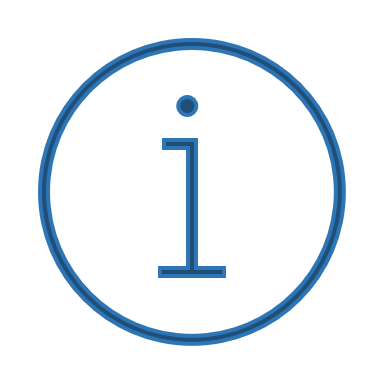   (QTÀ, Marca / Modello / Dimensioni / Peso / Settore)*N. di antenne (pannelli, frusta, ecc.)   (QTÀ, Marca / Modello / Dimensioni / Peso / Settore)*N. di antenne (pannelli, frusta, ecc.)   (QTÀ, Marca / Modello / Dimensioni / Peso / Settore)*N. di antenne (pannelli, frusta, ecc.)   (QTÀ, Marca / Modello / Dimensioni / Peso / Settore)(     )     (     )     (     )     (     )     (     )     (     )     (     )     (     )     (     )     (     )     (     )     (     )     (     )     *N. di antenne (pannelli, frusta, ecc.)   (QTÀ, Marca / Modello / Dimensioni / Peso / Settore)*N. di antenne (pannelli, frusta, ecc.)   (QTÀ, Marca / Modello / Dimensioni / Peso / Settore)*N. di antenne (pannelli, frusta, ecc.)   (QTÀ, Marca / Modello / Dimensioni / Peso / Settore)*N. di antenne (pannelli, frusta, ecc.)   (QTÀ, Marca / Modello / Dimensioni / Peso / Settore)(     )     (     )     (     )     (     )     (     )     (     )     (     )     (     )     (     )     (     )     (     )     (     )     (     )     *N. di antenne (pannelli, frusta, ecc.)   (QTÀ, Marca / Modello / Dimensioni / Peso / Settore)*N. di antenne (pannelli, frusta, ecc.)   (QTÀ, Marca / Modello / Dimensioni / Peso / Settore)*N. di antenne (pannelli, frusta, ecc.)   (QTÀ, Marca / Modello / Dimensioni / Peso / Settore)*N. di antenne (pannelli, frusta, ecc.)   (QTÀ, Marca / Modello / Dimensioni / Peso / Settore)(     )     (     )     (     )     (     )     (     )     (     )     (     )     (     )     (     )     (     )     (     )     (     )     (     )     *N. di antenne (pannelli, frusta, ecc.)   (QTÀ, Marca / Modello / Dimensioni / Peso / Settore)*N. di antenne (pannelli, frusta, ecc.)   (QTÀ, Marca / Modello / Dimensioni / Peso / Settore)*N. di antenne (pannelli, frusta, ecc.)   (QTÀ, Marca / Modello / Dimensioni / Peso / Settore)*N. di antenne (pannelli, frusta, ecc.)   (QTÀ, Marca / Modello / Dimensioni / Peso / Settore)(     )     (     )     (     )     (     )     (     )     (     )     (     )     (     )     (     )     (     )     (     )     (     )     (     )     *N. di antenne (pannelli, frusta, ecc.)   (QTÀ, Marca / Modello / Dimensioni / Peso / Settore)*N. di antenne (pannelli, frusta, ecc.)   (QTÀ, Marca / Modello / Dimensioni / Peso / Settore)*N. di antenne (pannelli, frusta, ecc.)   (QTÀ, Marca / Modello / Dimensioni / Peso / Settore)*N. di antenne (pannelli, frusta, ecc.)   (QTÀ, Marca / Modello / Dimensioni / Peso / Settore)(     )     (     )     (     )     (     )     (     )     (     )     (     )     (     )     (     )     (     )     (     )     (     )     (     )     *N. di antenne (pannelli, frusta, ecc.)   (QTÀ, Marca / Modello / Dimensioni / Peso / Settore)*N. di antenne (pannelli, frusta, ecc.)   (QTÀ, Marca / Modello / Dimensioni / Peso / Settore)*N. di antenne (pannelli, frusta, ecc.)   (QTÀ, Marca / Modello / Dimensioni / Peso / Settore)*N. di antenne (pannelli, frusta, ecc.)   (QTÀ, Marca / Modello / Dimensioni / Peso / Settore)(     )     (     )     (     )     (     )     (     )     (     )     (     )     (     )     (     )     (     )     (     )     (     )     (     )     * Frequenze antenne* Frequenze antenne* Frequenze antenne* Frequenze antenne*La frequenza è concessa in licenza/senza licenza/subaffitto?*La frequenza è concessa in licenza/senza licenza/subaffitto?*La frequenza è concessa in licenza/senza licenza/subaffitto?*La frequenza è concessa in licenza/senza licenza/subaffitto?Azimuth (gradi dal vero nord)Azimuth (gradi dal vero nord)Azimuth (gradi dal vero nord)Azimuth (gradi dal vero nord)* Informazioni sul montaggio* Informazioni sul montaggio* Informazioni sul montaggio* Informazioni sul montaggioTipo:       Peso:       Altezza RAD:      Tipo:       Peso:       Altezza RAD:      Tipo:       Peso:       Altezza RAD:      Tipo:       Peso:       Altezza RAD:      Tipo:       Peso:       Altezza RAD:      Tipo:       Peso:       Altezza RAD:      Tipo:       Peso:       Altezza RAD:      Tipo:       Peso:       Altezza RAD:      Tipo:         Peso:       Altezza RAD:      Tipo:         Peso:       Altezza RAD:      Tipo:         Peso:       Altezza RAD:      Tipo:         Peso:       Altezza RAD:      Tipo:         Peso:       Altezza RAD:      *N° di parabola(Marca/Modello/Dimensioni/Peso/RAD)*N° di parabola(Marca/Modello/Dimensioni/Peso/RAD)*N° di parabola(Marca/Modello/Dimensioni/Peso/RAD)*N° di parabola(Marca/Modello/Dimensioni/Peso/RAD)(     )     (     )     (     )     (     )     (     )     (     )     (     )     (     )     (     )     (     )     (     )     (     )     (     )     *N° di parabola(Marca/Modello/Dimensioni/Peso/RAD)*N° di parabola(Marca/Modello/Dimensioni/Peso/RAD)*N° di parabola(Marca/Modello/Dimensioni/Peso/RAD)*N° di parabola(Marca/Modello/Dimensioni/Peso/RAD)(     )     (     )     (     )     (     )     (     )     (     )     (     )     (     )     (     )     (     )     (     )     (     )     (     )     *N° di parabola(Marca/Modello/Dimensioni/Peso/RAD)*N° di parabola(Marca/Modello/Dimensioni/Peso/RAD)*N° di parabola(Marca/Modello/Dimensioni/Peso/RAD)*N° di parabola(Marca/Modello/Dimensioni/Peso/RAD)(     )     (     )     (     )     (     )     (     )     (     )     (     )     (     )     (     )     (     )     (     )     (     )     (     )     *N° di ODU:(Marca/Modello/Dimensioni/Peso/RAD)*N° di ODU:(Marca/Modello/Dimensioni/Peso/RAD)*N° di ODU:(Marca/Modello/Dimensioni/Peso/RAD)*N° di ODU:(Marca/Modello/Dimensioni/Peso/RAD)(     )     (     )     (     )     (     )     (     )     (     )     (     )     (     )     (     )     (     )     (     )     (     )     (     )     *Frequenze delle parabole*Frequenze delle parabole*Frequenze delle parabole*Frequenze delle parabole*La frequenza è concessa in licenza/senza licenza/subaffitto?*La frequenza è concessa in licenza/senza licenza/subaffitto?*La frequenza è concessa in licenza/senza licenza/subaffitto?*La frequenza è concessa in licenza/senza licenza/subaffitto?*N° di moduli RRU/A2Aggiungere per l’attrezzatura  (QTÀ, Marca / Modello / Dimensioni / Peso / Settore)*N° di moduli RRU/A2Aggiungere per l’attrezzatura  (QTÀ, Marca / Modello / Dimensioni / Peso / Settore)*N° di moduli RRU/A2Aggiungere per l’attrezzatura  (QTÀ, Marca / Modello / Dimensioni / Peso / Settore)*N° di moduli RRU/A2Aggiungere per l’attrezzatura  (QTÀ, Marca / Modello / Dimensioni / Peso / Settore)(     )     (     )     (     )     (     )     (     )     (     )     (     )     (     )     (     )     (     )     (     )     (     )     (     )     *N° di moduli RRU/A2Aggiungere per l’attrezzatura  (QTÀ, Marca / Modello / Dimensioni / Peso / Settore)*N° di moduli RRU/A2Aggiungere per l’attrezzatura  (QTÀ, Marca / Modello / Dimensioni / Peso / Settore)*N° di moduli RRU/A2Aggiungere per l’attrezzatura  (QTÀ, Marca / Modello / Dimensioni / Peso / Settore)*N° di moduli RRU/A2Aggiungere per l’attrezzatura  (QTÀ, Marca / Modello / Dimensioni / Peso / Settore)(     )     (     )     (     )     (     )     (     )     (     )     (     )     (     )     (     )     (     )     (     )     (     )     (     )     *N° di moduli RRU/A2Aggiungere per l’attrezzatura  (QTÀ, Marca / Modello / Dimensioni / Peso / Settore)*N° di moduli RRU/A2Aggiungere per l’attrezzatura  (QTÀ, Marca / Modello / Dimensioni / Peso / Settore)*N° di moduli RRU/A2Aggiungere per l’attrezzatura  (QTÀ, Marca / Modello / Dimensioni / Peso / Settore)*N° di moduli RRU/A2Aggiungere per l’attrezzatura  (QTÀ, Marca / Modello / Dimensioni / Peso / Settore)(     )     (     )     (     )     (     )     (     )     (     )     (     )     (     )     (     )     (     )     (     )     (     )     (     )     *N° di moduli RRU/A2Aggiungere per l’attrezzatura  (QTÀ, Marca / Modello / Dimensioni / Peso / Settore)*N° di moduli RRU/A2Aggiungere per l’attrezzatura  (QTÀ, Marca / Modello / Dimensioni / Peso / Settore)*N° di moduli RRU/A2Aggiungere per l’attrezzatura  (QTÀ, Marca / Modello / Dimensioni / Peso / Settore)*N° di moduli RRU/A2Aggiungere per l’attrezzatura  (QTÀ, Marca / Modello / Dimensioni / Peso / Settore)(     )     (     )     (     )     (     )     (     )     (     )     (     )     (     )     (     )     (     )     (     )     (     )     (     )     *N° di moduli RRU/A2Aggiungere per l’attrezzatura  (QTÀ, Marca / Modello / Dimensioni / Peso / Settore)*N° di moduli RRU/A2Aggiungere per l’attrezzatura  (QTÀ, Marca / Modello / Dimensioni / Peso / Settore)*N° di moduli RRU/A2Aggiungere per l’attrezzatura  (QTÀ, Marca / Modello / Dimensioni / Peso / Settore)*N° di moduli RRU/A2Aggiungere per l’attrezzatura  (QTÀ, Marca / Modello / Dimensioni / Peso / Settore)(     )     (     )     (     )     (     )     (     )     (     )     (     )     (     )     (     )     (     )     (     )     (     )     (     )     *N° di moduli RRU/A2Aggiungere per l’attrezzatura  (QTÀ, Marca / Modello / Dimensioni / Peso / Settore)*N° di moduli RRU/A2Aggiungere per l’attrezzatura  (QTÀ, Marca / Modello / Dimensioni / Peso / Settore)*N° di moduli RRU/A2Aggiungere per l’attrezzatura  (QTÀ, Marca / Modello / Dimensioni / Peso / Settore)*N° di moduli RRU/A2Aggiungere per l’attrezzatura  (QTÀ, Marca / Modello / Dimensioni / Peso / Settore)(     )     (     )     (     )     (     )     (     )     (     )     (     )     (     )     (     )     (     )     (     )     (     )     (     )     Azimut (gradi dal vero nord):Azimut (gradi dal vero nord):Azimut (gradi dal vero nord):Azimut (gradi dal vero nord):*TMA:   (QTÀ, Marca / Modello / Dimensioni / Peso / Settore)*TMA:   (QTÀ, Marca / Modello / Dimensioni / Peso / Settore)*TMA:   (QTÀ, Marca / Modello / Dimensioni / Peso / Settore)*TMA:   (QTÀ, Marca / Modello / Dimensioni / Peso / Settore)(     )     (     )     (     )     (     )     (     )     (     )     (     )     (     )     (     )     (     )     (     )     (     )     (     )     *TMA:   (QTÀ, Marca / Modello / Dimensioni / Peso / Settore)*TMA:   (QTÀ, Marca / Modello / Dimensioni / Peso / Settore)*TMA:   (QTÀ, Marca / Modello / Dimensioni / Peso / Settore)*TMA:   (QTÀ, Marca / Modello / Dimensioni / Peso / Settore)(     )     (     )     (     )     (     )     (     )     (     )     (     )     (     )     (     )     (     )     (     )     (     )     (     )     *TMA:   (QTÀ, Marca / Modello / Dimensioni / Peso / Settore)*TMA:   (QTÀ, Marca / Modello / Dimensioni / Peso / Settore)*TMA:   (QTÀ, Marca / Modello / Dimensioni / Peso / Settore)*TMA:   (QTÀ, Marca / Modello / Dimensioni / Peso / Settore)(     )     (     )     (     )     (     )     (     )     (     )     (     )     (     )     (     )     (     )     (     )     (     )     (     )     *Diplexer:  (QTÀ, Marca / Modello / Dimensioni / Peso / Settore)*Diplexer:  (QTÀ, Marca / Modello / Dimensioni / Peso / Settore)*Diplexer:  (QTÀ, Marca / Modello / Dimensioni / Peso / Settore)*Diplexer:  (QTÀ, Marca / Modello / Dimensioni / Peso / Settore)(     )     (     )     (     )     (     )     (     )     (     )     (     )     (     )     (     )     (     )     (     )     (     )     (     )     *Diplexer:  (QTÀ, Marca / Modello / Dimensioni / Peso / Settore)*Diplexer:  (QTÀ, Marca / Modello / Dimensioni / Peso / Settore)*Diplexer:  (QTÀ, Marca / Modello / Dimensioni / Peso / Settore)*Diplexer:  (QTÀ, Marca / Modello / Dimensioni / Peso / Settore)(     )     (     )     (     )     (     )     (     )     (     )     (     )     (     )     (     )     	(     )     	(     )     	(     )     	(     )     	*Diplexer:  (QTÀ, Marca / Modello / Dimensioni / Peso / Settore)*Diplexer:  (QTÀ, Marca / Modello / Dimensioni / Peso / Settore)*Diplexer:  (QTÀ, Marca / Modello / Dimensioni / Peso / Settore)*Diplexer:  (QTÀ, Marca / Modello / Dimensioni / Peso / Settore)(     )     (     )     (     )     (     )     (     )     (     )     (     )     (     )     (     )     	(     )     	(     )     	(     )     	(     )     	*Sovratensione:  (QTÀ, Marca / Modello / Dimensioni / Peso / Settore)*Sovratensione:  (QTÀ, Marca / Modello / Dimensioni / Peso / Settore)*Sovratensione:  (QTÀ, Marca / Modello / Dimensioni / Peso / Settore)*Sovratensione:  (QTÀ, Marca / Modello / Dimensioni / Peso / Settore)(     )     (     )     (     )     (     )     (     )     (     )     (     )     (     )     (     )     (     )     (     )     (     )     (     )     *Sovratensione:  (QTÀ, Marca / Modello / Dimensioni / Peso / Settore)*Sovratensione:  (QTÀ, Marca / Modello / Dimensioni / Peso / Settore)*Sovratensione:  (QTÀ, Marca / Modello / Dimensioni / Peso / Settore)*Sovratensione:  (QTÀ, Marca / Modello / Dimensioni / Peso / Settore)(     )     (     )     (     )     (     )     (     )     (     )     (     )     (     )     (     )     (     )     (     )     (     )     (     )     *Sovratensione:  (QTÀ, Marca / Modello / Dimensioni / Peso / Settore)*Sovratensione:  (QTÀ, Marca / Modello / Dimensioni / Peso / Settore)*Sovratensione:  (QTÀ, Marca / Modello / Dimensioni / Peso / Settore)*Sovratensione:  (QTÀ, Marca / Modello / Dimensioni / Peso / Settore)(     )     (     )     (     )     (     )     (     )     (     )     (     )     (     )     (     )     (     )     (     )     (     )     (     )     *Filtri:  (QTÀ, Marca / Modello / Dimensioni / Peso / Settore)*Filtri:  (QTÀ, Marca / Modello / Dimensioni / Peso / Settore)*Filtri:  (QTÀ, Marca / Modello / Dimensioni / Peso / Settore)*Filtri:  (QTÀ, Marca / Modello / Dimensioni / Peso / Settore)(     )     (     )     (     )     (     )     (     )     (     )     (     )     (     )     (     )     (     )     (     )     (     )     (     )     *Filtri:  (QTÀ, Marca / Modello / Dimensioni / Peso / Settore)*Filtri:  (QTÀ, Marca / Modello / Dimensioni / Peso / Settore)*Filtri:  (QTÀ, Marca / Modello / Dimensioni / Peso / Settore)*Filtri:  (QTÀ, Marca / Modello / Dimensioni / Peso / Settore)(     )     (     )     (     )     (     )     (     )     (     )     (     )     (     )     (     )     (     )     (     )     (     )     (     )     *RETs:  (QTÀ, Marca / Modello / Dimensioni / Peso / Settore)*RETs:  (QTÀ, Marca / Modello / Dimensioni / Peso / Settore)*RETs:  (QTÀ, Marca / Modello / Dimensioni / Peso / Settore)*RETs:  (QTÀ, Marca / Modello / Dimensioni / Peso / Settore)(     )     (     )     (     )     (     )     (     )     (     )     (     )     (     )     (     )     (     )     (     )     (     )     (     )     *Relè:  (QTÀ, Marca / Modello / Dimensioni / Peso / Settore)*Relè:  (QTÀ, Marca / Modello / Dimensioni / Peso / Settore)*Relè:  (QTÀ, Marca / Modello / Dimensioni / Peso / Settore)*Relè:  (QTÀ, Marca / Modello / Dimensioni / Peso / Settore)(     )     (     )     (     )     (     )     (     )     (     )     (     )     (     )     (     )     (     )     (     )     (     )     (     )     Varie:  (QTÀ, Marca / Modello / Dimensioni / Peso / Settore)Varie:  (QTÀ, Marca / Modello / Dimensioni / Peso / Settore)Varie:  (QTÀ, Marca / Modello / Dimensioni / Peso / Settore)Varie:  (QTÀ, Marca / Modello / Dimensioni / Peso / Settore)(     )     (     )     (     )     (     )     (     )     (     )     (     )     (     )     (     )     (     )     (     )     (     )     (     )     *Linee/Cavi*Linee/Cavi*Linee/Cavi*Linee/CaviQuantità:            Dimensione/i:           Quantità:            Dimensione/i:           Quantità:            Dimensione/i:           Quantità:            Dimensione/i:           Quantità:            Dimensione/i:           Quantità:            Dimensione/i:           Quantità:            Dimensione/i:           Quantità:            Dimensione/i:           Quantità:            Dimensione/i:           Quantità:            Dimensione/i:           Quantità:            Dimensione/i:           Quantità:            Dimensione/i:           Quantità:            Dimensione/i:           *Armadi (LxPxA)*Armadi (LxPxA)*Armadi (LxPxA)*Armadi (LxPxA)*Armadi (LxPxA)*Armadi (LxPxA)*Armadi (LxPxA)*Armadi (LxPxA)Posizione: terra/tetto:         Tabellone per le affissioni: Infrastruttura per passerella/Trasporto leggero su rotaia/Posteriore/Laterale/Anteriore/Fronte-Retro:      Posizione: terra/tetto:         Tabellone per le affissioni: Infrastruttura per passerella/Trasporto leggero su rotaia/Posteriore/Laterale/Anteriore/Fronte-Retro:      Posizione: terra/tetto:         Tabellone per le affissioni: Infrastruttura per passerella/Trasporto leggero su rotaia/Posteriore/Laterale/Anteriore/Fronte-Retro:      Posizione: terra/tetto:         Tabellone per le affissioni: Infrastruttura per passerella/Trasporto leggero su rotaia/Posteriore/Laterale/Anteriore/Fronte-Retro:      Posizione: terra/tetto:         Tabellone per le affissioni: Infrastruttura per passerella/Trasporto leggero su rotaia/Posteriore/Laterale/Anteriore/Fronte-Retro:      Posizione: terra/tetto:         Tabellone per le affissioni: Infrastruttura per passerella/Trasporto leggero su rotaia/Posteriore/Laterale/Anteriore/Fronte-Retro:      Posizione: terra/tetto:         Tabellone per le affissioni: Infrastruttura per passerella/Trasporto leggero su rotaia/Posteriore/Laterale/Anteriore/Fronte-Retro:      Posizione: terra/tetto:         Tabellone per le affissioni: Infrastruttura per passerella/Trasporto leggero su rotaia/Posteriore/Laterale/Anteriore/Fronte-Retro:      Posizione: terra/tetto:         Tabellone per le affissioni: Infrastruttura per passerella/Trasporto leggero su rotaia/Posteriore/Laterale/Anteriore/Fronte-Retro:      Posizione: terra/tetto:         Tabellone per le affissioni: Infrastruttura per passerella/Trasporto leggero su rotaia/Posteriore/Laterale/Anteriore/Fronte-Retro:      Posizione: terra/tetto:         Tabellone per le affissioni: Infrastruttura per passerella/Trasporto leggero su rotaia/Posteriore/Laterale/Anteriore/Fronte-Retro:      Posizione: terra/tetto:         Tabellone per le affissioni: Infrastruttura per passerella/Trasporto leggero su rotaia/Posteriore/Laterale/Anteriore/Fronte-Retro:      Posizione: terra/tetto:         Tabellone per le affissioni: Infrastruttura per passerella/Trasporto leggero su rotaia/Posteriore/Laterale/Anteriore/Fronte-Retro:      *ATTREZZATURA ESISTENTE DA RIMUOVERE:      *ATTREZZATURA ESISTENTE DA RIMUOVERE:      *ATTREZZATURA ESISTENTE DA RIMUOVERE:      *ATTREZZATURA ESISTENTE DA RIMUOVERE:      *ATTREZZATURA ESISTENTE DA RIMUOVERE:      *ATTREZZATURA ESISTENTE DA RIMUOVERE:      *ATTREZZATURA ESISTENTE DA RIMUOVERE:      *ATTREZZATURA ESISTENTE DA RIMUOVERE:      *ATTREZZATURA ESISTENTE DA RIMUOVERE:      *ATTREZZATURA ESISTENTE DA RIMUOVERE:      *ATTREZZATURA ESISTENTE DA RIMUOVERE:      *ATTREZZATURA ESISTENTE DA RIMUOVERE:      *ATTREZZATURA ESISTENTE DA RIMUOVERE:      *ATTREZZATURA ESISTENTE DA RIMUOVERE:      *ATTREZZATURA ESISTENTE DA RIMUOVERE:      *ATTREZZATURA ESISTENTE DA RIMUOVERE:      *ATTREZZATURA ESISTENTE DA RIMUOVERE:      * Numero di righe/Dimensioni da rimuovere* Numero di righe/Dimensioni da rimuovere* Numero di righe/Dimensioni da rimuovere* Numero di righe/Dimensioni da rimuovere* Numero di righe/Dimensioni da rimuovere* Numero di righe/Dimensioni da rimuovere* Numero di righe/Dimensioni da rimuovereQuantità totale/Tipo/Dimensioni:      Quantità totale/Tipo/Dimensioni:      Quantità totale/Tipo/Dimensioni:      Quantità totale/Tipo/Dimensioni:      Quantità totale/Tipo/Dimensioni:      Quantità totale/Tipo/Dimensioni:      Quantità totale/Tipo/Dimensioni:      Quantità totale/Tipo/Dimensioni:      Quantità totale/Tipo/Dimensioni:      Quantità totale/Tipo/Dimensioni:      * Se la configurazione finale differisce dai diritti di noleggio, aggiungere qui eventuali diritti riservati sulle apparecchiature.* Se la configurazione finale differisce dai diritti di noleggio, aggiungere qui eventuali diritti riservati sulle apparecchiature.* Se la configurazione finale differisce dai diritti di noleggio, aggiungere qui eventuali diritti riservati sulle apparecchiature.* Se la configurazione finale differisce dai diritti di noleggio, aggiungere qui eventuali diritti riservati sulle apparecchiature.* Se la configurazione finale differisce dai diritti di noleggio, aggiungere qui eventuali diritti riservati sulle apparecchiature.* Se la configurazione finale differisce dai diritti di noleggio, aggiungere qui eventuali diritti riservati sulle apparecchiature.* Se la configurazione finale differisce dai diritti di noleggio, aggiungere qui eventuali diritti riservati sulle apparecchiature.*REQUISITI ESISTENTI DELLO SPAZIO A TERRA*REQUISITI ESISTENTI DELLO SPAZIO A TERRA*REQUISITI ESISTENTI DELLO SPAZIO A TERRA*REQUISITI ESISTENTI DELLO SPAZIO A TERRA*REQUISITI ESISTENTI DELLO SPAZIO A TERRA*REQUISITI ESISTENTI DELLO SPAZIO A TERRA*REQUISITI ESISTENTI DELLO SPAZIO A TERRA*REQUISITI ESISTENTI DELLO SPAZIO A TERRA*REQUISITI ESISTENTI DELLO SPAZIO A TERRA*REQUISITI ESISTENTI DELLO SPAZIO A TERRA*REQUISITI ESISTENTI DELLO SPAZIO A TERRA*REQUISITI ESISTENTI DELLO SPAZIO A TERRA*REQUISITI ESISTENTI DELLO SPAZIO A TERRA*REQUISITI ESISTENTI DELLO SPAZIO A TERRA*REQUISITI ESISTENTI DELLO SPAZIO A TERRA*REQUISITI ESISTENTI DELLO SPAZIO A TERRA*REQUISITI ESISTENTI DELLO SPAZIO A TERRA* Descrivere il riparo dell'attrezzatura o la lastra di cemento* Descrivere il riparo dell'attrezzatura o la lastra di cemento* Descrivere il riparo dell'attrezzatura o la lastra di cemento* Descrivere il riparo dell'attrezzatura o la lastra di cemento* Descrivere il riparo dell'attrezzatura o la lastra di cemento* Descrivere il riparo dell'attrezzatura o la lastra di cemento* Descrivere il riparo dell'attrezzatura o la lastra di cemento* Dimensioni esatte dello spazio a terra (in metri):* Dimensioni esatte dello spazio a terra (in metri):* Dimensioni esatte dello spazio a terra (in metri):* Dimensioni esatte dello spazio a terra (in metri):* Dimensioni esatte dello spazio a terra (in metri):* Dimensioni esatte dello spazio a terra (in metri):* Dimensioni esatte dello spazio a terra (in metri):*REQUISITI AGGIUNTIVI DELLO SPAZIO A TERRA*REQUISITI AGGIUNTIVI DELLO SPAZIO A TERRA*REQUISITI AGGIUNTIVI DELLO SPAZIO A TERRA*REQUISITI AGGIUNTIVI DELLO SPAZIO A TERRA*REQUISITI AGGIUNTIVI DELLO SPAZIO A TERRA*REQUISITI AGGIUNTIVI DELLO SPAZIO A TERRA*REQUISITI AGGIUNTIVI DELLO SPAZIO A TERRA*REQUISITI AGGIUNTIVI DELLO SPAZIO A TERRA*REQUISITI AGGIUNTIVI DELLO SPAZIO A TERRA*REQUISITI AGGIUNTIVI DELLO SPAZIO A TERRA*REQUISITI AGGIUNTIVI DELLO SPAZIO A TERRA*REQUISITI AGGIUNTIVI DELLO SPAZIO A TERRA*REQUISITI AGGIUNTIVI DELLO SPAZIO A TERRA*REQUISITI AGGIUNTIVI DELLO SPAZIO A TERRA*REQUISITI AGGIUNTIVI DELLO SPAZIO A TERRA*REQUISITI AGGIUNTIVI DELLO SPAZIO A TERRA*REQUISITI AGGIUNTIVI DELLO SPAZIO A TERRA* Spazio a terra aggiuntivo richiesto?* Spazio a terra aggiuntivo richiesto?* Spazio a terra aggiuntivo richiesto?* Spazio a terra aggiuntivo richiesto?* Spazio a terra aggiuntivo richiesto?* Spazio a terra aggiuntivo richiesto?* Spazio a terra aggiuntivo richiesto?Sì o No         Se Sì, che misura (in metri)?       x        Sì o No         Se Sì, che misura (in metri)?       x        Sì o No         Se Sì, che misura (in metri)?       x        Sì o No         Se Sì, che misura (in metri)?       x        Sì o No         Se Sì, che misura (in metri)?       x        Sì o No         Se Sì, che misura (in metri)?       x        Sì o No         Se Sì, che misura (in metri)?       x        Sì o No         Se Sì, che misura (in metri)?       x        Sì o No         Se Sì, che misura (in metri)?       x        Sì o No         Se Sì, che misura (in metri)?       x        * Tipo di generatore (diesel, propano o gas naturale): * Tipo di generatore (diesel, propano o gas naturale): * Tipo di generatore (diesel, propano o gas naturale): * Tipo di generatore (diesel, propano o gas naturale): * Tipo di generatore (diesel, propano o gas naturale): * Tipo di generatore (diesel, propano o gas naturale): * Tipo di generatore (diesel, propano o gas naturale): * Espansione compatta richiesta, Sì o No:  * Espansione compatta richiesta, Sì o No:  * Espansione compatta richiesta, Sì o No:  * Espansione compatta richiesta, Sì o No:  * Espansione compatta richiesta, Sì o No:  * Espansione compatta richiesta, Sì o No:  * Espansione compatta richiesta, Sì o No:  * Contatore utenze Sì o No (se Sì, fornire il n° del contatore):                * Contatore utenze Sì o No (se Sì, fornire il n° del contatore):                * Contatore utenze Sì o No (se Sì, fornire il n° del contatore):                * Contatore utenze Sì o No (se Sì, fornire il n° del contatore):                * Contatore utenze Sì o No (se Sì, fornire il n° del contatore):                * Contatore utenze Sì o No (se Sì, fornire il n° del contatore):                * Contatore utenze Sì o No (se Sì, fornire il n° del contatore):                Sì o No:       N° contatore:      Sì o No:       N° contatore:      Sì o No:       N° contatore:      Sì o No:       N° contatore:      Sì o No:       N° contatore:      Sì o No:       N° contatore:      Sì o No:       N° contatore:      Sì o No:       N° contatore:      Sì o No:       N° contatore:      Sì o No:       N° contatore:      BACKHAULBACKHAULBACKHAULBACKHAULBACKHAULBACKHAULBACKHAULBACKHAULBACKHAULBACKHAULBACKHAULBACKHAULBACKHAULBACKHAULBACKHAULBACKHAULBACKHAUL*Chi è il referente della soluzione Backhaul dell'affittuario?      *Chi è il referente della soluzione Backhaul dell'affittuario?      *Chi è il referente della soluzione Backhaul dell'affittuario?      *Chi è il referente della soluzione Backhaul dell'affittuario?      *Chi è il referente della soluzione Backhaul dell'affittuario?      *Chi è il referente della soluzione Backhaul dell'affittuario?      *Chi è il referente della soluzione Backhaul dell'affittuario?      *Chi è il referente della soluzione Backhaul dell'affittuario?      *Chi è il referente della soluzione Backhaul dell'affittuario?      *Chi è il referente della soluzione Backhaul dell'affittuario?      *Chi è il referente della soluzione Backhaul dell'affittuario?      *Chi è il referente della soluzione Backhaul dell'affittuario?      *Chi è il referente della soluzione Backhaul dell'affittuario?      *Chi è il referente della soluzione Backhaul dell'affittuario?      *Chi è il referente della soluzione Backhaul dell'affittuario?      *Chi è il referente della soluzione Backhaul dell'affittuario?      *Chi è il referente della soluzione Backhaul dell'affittuario?      *L'affittuario ha un Backhaul esistente in questo sito?  Sì    No   Se Sì, chi è l'attuale fornitore di Backhaul dell’affittuario?         Tipo della soluzione Backhaul:      *L'affittuario ha un Backhaul esistente in questo sito?  Sì    No   Se Sì, chi è l'attuale fornitore di Backhaul dell’affittuario?         Tipo della soluzione Backhaul:      *L'affittuario ha un Backhaul esistente in questo sito?  Sì    No   Se Sì, chi è l'attuale fornitore di Backhaul dell’affittuario?         Tipo della soluzione Backhaul:      *L'affittuario ha un Backhaul esistente in questo sito?  Sì    No   Se Sì, chi è l'attuale fornitore di Backhaul dell’affittuario?         Tipo della soluzione Backhaul:      *L'affittuario ha un Backhaul esistente in questo sito?  Sì    No   Se Sì, chi è l'attuale fornitore di Backhaul dell’affittuario?         Tipo della soluzione Backhaul:      *L'affittuario ha un Backhaul esistente in questo sito?  Sì    No   Se Sì, chi è l'attuale fornitore di Backhaul dell’affittuario?         Tipo della soluzione Backhaul:      *L'affittuario ha un Backhaul esistente in questo sito?  Sì    No   Se Sì, chi è l'attuale fornitore di Backhaul dell’affittuario?         Tipo della soluzione Backhaul:      *L'affittuario ha un Backhaul esistente in questo sito?  Sì    No   Se Sì, chi è l'attuale fornitore di Backhaul dell’affittuario?         Tipo della soluzione Backhaul:      *L'affittuario ha un Backhaul esistente in questo sito?  Sì    No   Se Sì, chi è l'attuale fornitore di Backhaul dell’affittuario?         Tipo della soluzione Backhaul:      *L'affittuario ha un Backhaul esistente in questo sito?  Sì    No   Se Sì, chi è l'attuale fornitore di Backhaul dell’affittuario?         Tipo della soluzione Backhaul:      *L'affittuario ha un Backhaul esistente in questo sito?  Sì    No   Se Sì, chi è l'attuale fornitore di Backhaul dell’affittuario?         Tipo della soluzione Backhaul:      *L'affittuario ha un Backhaul esistente in questo sito?  Sì    No   Se Sì, chi è l'attuale fornitore di Backhaul dell’affittuario?         Tipo della soluzione Backhaul:      *L'affittuario ha un Backhaul esistente in questo sito?  Sì    No   Se Sì, chi è l'attuale fornitore di Backhaul dell’affittuario?         Tipo della soluzione Backhaul:      *L'affittuario ha un Backhaul esistente in questo sito?  Sì    No   Se Sì, chi è l'attuale fornitore di Backhaul dell’affittuario?         Tipo della soluzione Backhaul:      *L'affittuario ha un Backhaul esistente in questo sito?  Sì    No   Se Sì, chi è l'attuale fornitore di Backhaul dell’affittuario?         Tipo della soluzione Backhaul:      *L'affittuario ha un Backhaul esistente in questo sito?  Sì    No   Se Sì, chi è l'attuale fornitore di Backhaul dell’affittuario?         Tipo della soluzione Backhaul:      *L'affittuario ha un Backhaul esistente in questo sito?  Sì    No   Se Sì, chi è l'attuale fornitore di Backhaul dell’affittuario?         Tipo della soluzione Backhaul:      * In caso negativo, il locatario desidererebbe che PTI fornisse un'offerta per i servizi di Backhaul?  Sì   No    Altro (specificare):      * In caso negativo, il locatario desidererebbe che PTI fornisse un'offerta per i servizi di Backhaul?  Sì   No    Altro (specificare):      * In caso negativo, il locatario desidererebbe che PTI fornisse un'offerta per i servizi di Backhaul?  Sì   No    Altro (specificare):      * In caso negativo, il locatario desidererebbe che PTI fornisse un'offerta per i servizi di Backhaul?  Sì   No    Altro (specificare):      * In caso negativo, il locatario desidererebbe che PTI fornisse un'offerta per i servizi di Backhaul?  Sì   No    Altro (specificare):      * In caso negativo, il locatario desidererebbe che PTI fornisse un'offerta per i servizi di Backhaul?  Sì   No    Altro (specificare):      * In caso negativo, il locatario desidererebbe che PTI fornisse un'offerta per i servizi di Backhaul?  Sì   No    Altro (specificare):      * In caso negativo, il locatario desidererebbe che PTI fornisse un'offerta per i servizi di Backhaul?  Sì   No    Altro (specificare):      * In caso negativo, il locatario desidererebbe che PTI fornisse un'offerta per i servizi di Backhaul?  Sì   No    Altro (specificare):      * In caso negativo, il locatario desidererebbe che PTI fornisse un'offerta per i servizi di Backhaul?  Sì   No    Altro (specificare):      * In caso negativo, il locatario desidererebbe che PTI fornisse un'offerta per i servizi di Backhaul?  Sì   No    Altro (specificare):      * In caso negativo, il locatario desidererebbe che PTI fornisse un'offerta per i servizi di Backhaul?  Sì   No    Altro (specificare):      * In caso negativo, il locatario desidererebbe che PTI fornisse un'offerta per i servizi di Backhaul?  Sì   No    Altro (specificare):      * In caso negativo, il locatario desidererebbe che PTI fornisse un'offerta per i servizi di Backhaul?  Sì   No    Altro (specificare):      * In caso negativo, il locatario desidererebbe che PTI fornisse un'offerta per i servizi di Backhaul?  Sì   No    Altro (specificare):      * In caso negativo, il locatario desidererebbe che PTI fornisse un'offerta per i servizi di Backhaul?  Sì   No    Altro (specificare):      * In caso negativo, il locatario desidererebbe che PTI fornisse un'offerta per i servizi di Backhaul?  Sì   No    Altro (specificare):      *Una breve sinossi della portata del lavoro o commento:       *Una breve sinossi della portata del lavoro o commento:       *Una breve sinossi della portata del lavoro o commento:       *Una breve sinossi della portata del lavoro o commento:       *Una breve sinossi della portata del lavoro o commento:       *Una breve sinossi della portata del lavoro o commento:       *Una breve sinossi della portata del lavoro o commento:       *Una breve sinossi della portata del lavoro o commento:       *Una breve sinossi della portata del lavoro o commento:       *Una breve sinossi della portata del lavoro o commento:       *Una breve sinossi della portata del lavoro o commento:       *Una breve sinossi della portata del lavoro o commento:       *Una breve sinossi della portata del lavoro o commento:       *Una breve sinossi della portata del lavoro o commento:       *Una breve sinossi della portata del lavoro o commento:       *Una breve sinossi della portata del lavoro o commento:       *Una breve sinossi della portata del lavoro o commento:       